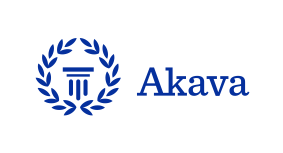 Ehdotettu ansiomerkkiAiemmin myönnetyt  Akavan ansiomerkitAiemmin myönnetyt  Akavan ansiomerkit pronssinen ansiomerkki pronssinen ansiomerkki, vuonna:  pronssinen ansiomerkki hopeisin lehvin pronssinen ansiomerkki hopeisin lehvin, vuonna:  hopeinen ansiomerkki hopeinen ansiomerkki, vuonna:  hopeinen ansiomerkki kultaisin lehvin merkki voidaan myöntää anottua alempana, jos myöntämisperusteet eivät täyty merkki voidaan myöntää anottua alempana, jos myöntämisperusteet eivät täyty merkki voidaan myöntää anottua alempana, jos myöntämisperusteet eivät täytyPronssinen ansiomerkki = vähintään 12  pistettä ja aktiivista toimintaa vähintään 5 vuotta
Pronssinen ansiomerkki hopeisin lehvin = vähintään 24 pistettä ja aktiivista toimintaa vähintään 8 vuottaHopeinen ansiomerkki = vähintään 36 pistettä ja aktiivista toimintaa vähintään 10 vuotta
Hopeinen ansiomerkki kultaisin lehvin = Akavan hallituksen päätöksellä (esitys sivulle 1 kohtaan: lisäperustelut tai erillisellä liitteellä)  Kultainen ansiomerkki = Akavan hallituksen päätökselläPronssinen ansiomerkki = vähintään 12  pistettä ja aktiivista toimintaa vähintään 5 vuotta
Pronssinen ansiomerkki hopeisin lehvin = vähintään 24 pistettä ja aktiivista toimintaa vähintään 8 vuottaHopeinen ansiomerkki = vähintään 36 pistettä ja aktiivista toimintaa vähintään 10 vuotta
Hopeinen ansiomerkki kultaisin lehvin = Akavan hallituksen päätöksellä (esitys sivulle 1 kohtaan: lisäperustelut tai erillisellä liitteellä)  Kultainen ansiomerkki = Akavan hallituksen päätökselläPronssinen ansiomerkki = vähintään 12  pistettä ja aktiivista toimintaa vähintään 5 vuotta
Pronssinen ansiomerkki hopeisin lehvin = vähintään 24 pistettä ja aktiivista toimintaa vähintään 8 vuottaHopeinen ansiomerkki = vähintään 36 pistettä ja aktiivista toimintaa vähintään 10 vuotta
Hopeinen ansiomerkki kultaisin lehvin = Akavan hallituksen päätöksellä (esitys sivulle 1 kohtaan: lisäperustelut tai erillisellä liitteellä)  Kultainen ansiomerkki = Akavan hallituksen päätökselläMerkinsaajan henkilötiedotMerkinsaajan henkilötiedotMerkinsaajan henkilötiedotMerkinsaajan henkilötiedotSukunimi Etunimi *)SyntymäaikaAkavan jäsenjärjestöTutkintonimike tai ammatti *)KatuosoitePostiosoiteSähköpostiosoiteMatkapuhelin*)	kirjoitetaan täsmälleen siinä muodossa, missä tieto halutaan julkaistavaksi tiedotteissa sekä painettavaksi ansiomerkin kunniakirjaan*)	kirjoitetaan täsmälleen siinä muodossa, missä tieto halutaan julkaistavaksi tiedotteissa sekä painettavaksi ansiomerkin kunniakirjaan*)	kirjoitetaan täsmälleen siinä muodossa, missä tieto halutaan julkaistavaksi tiedotteissa sekä painettavaksi ansiomerkin kunniakirjaan*)	kirjoitetaan täsmälleen siinä muodossa, missä tieto halutaan julkaistavaksi tiedotteissa sekä painettavaksi ansiomerkin kunniakirjaanLuottamustoimet (luottamustoimet täytetään sivulla 2)LisäperustelutEhdotuksen tekijän tiedotEhdotuksen tekijän tiedotEhdotuksen tekijä: Akavan jäsenjärjestö / neuvottelujärjestö / Akavan opiskelijatYhteyshenkilö Akavan jäsenjärjestössä/ neuvottelujärjestössä / Akavan opiskelijoissaYhteyshenkilön matkapuhelinYhteyshenkilön sähköpostiosoitePäiväys ja yhteyshenkilön (=ehdotuksen tekijän) nimiHuom. Mikäli alkuunpanijana on Akavan jäsenjärjestön /neuvottelujärjestön paikallisyhdistys tai vastaava, se lähettää lomakkeen omaan jäsenjärjestöönsä, joka välittää sen ehdotuksentekijänä ja hyväksymismerkinnöillään Akavaan.
Ehdotuksen yhteyshenkilö toimittaa helmikuun loppuun mennessä Akavaan sähköpostilla osoitteella: keskusjarjesto@akava.fi (huom. paitsi alayhdistykset, jotka toimittavat lomakkeen omaan järjestöönsä, josta lomakkeet toimitetaan Akavaan)MerkinsaajaAkavan jäsenjärjestö
Keskusjärjestötoimintavuosina (esim. 2000–2005)vuosia
yht.pist/
vuosipisteitä 
yht. Akavan hallituksen varapuheenjohtaja50 Akavan hallituksen varsinainen jäsen40 Akavan hallituksen varajäsen tai puhe- ja läsnäolo-oikeudella20 Akavan toimikunnan tai AOVAn puheenjohtaja, minkä?      30 Akavan toimikunnan tai AOVAn varsinainen jäsen, minkä?      20 Akavan aluetoimikunnan puheenjohtaja tai varapuheenjohtaja30 Akavan aluetoimikunnan muu jäsenyys tai muu Akavan alue-edustus, mikä?
2
0 Akavan asiantuntijaverkoston jäsen, minkä?      0,50,0 Akavan liittokokouksen varsinainen edustaja0,50,0 muu Akavan edustus, mikä?      0,50,0Neuvottelujärjestötoiminta Pääluottamusmies (JUKO, KTN).  Luottamusmies, -henkilö, luottamusvaltuutettu (YTN)30 Luottamusmies (JUKO, KTN). Yhteyshenkilö, (YTN)20 Työsuojeluvaltuutettu 10 Hallituksen puheenjohtaja50 Hallituksen varapuheenjohtaja30 Hallituksen varsinainen jäsen20 Hallituksen varajäsen10 Neuvottelukunnan tai taustaryhmän puheenjohtaja10 Neuvottelukunnan tai taustaryhmän jäsen0,50,0 Muu luottamustoimi neuvottelujärjestössä, mikä?      0,50,0Akavan jäsenjärjestötoiminta Akavan jäsenjärjestön hallituksen puheenjohtaja30 Akavan jäsenjärjestön hallituksen varapuheenjohtaja20 Akavan jäsenjärjestön valtuuston/edustajiston puheenjohtaja20 Akavan jäsenjärjestön hallituksen jäsen10 Akavan jäsenjärjestön hallituksen varajäsen0,50,0 Muu luottamustehtävä Akavan jäsenjärjestössä, mikä? 
      0,50,0 Luottamustehtävä Akavan jäsenjärjestön jäsenyhdistyksessä, mikä?
      0,50,0Pisteet yhteensäPisteet yhteensäPisteet yhteensäPisteet yhteensä0,0Vuodet yhteensä  - kirjoita oikealla olevaan kenttään aktiivisen toiminnan kalenterivuodetOhje: laske aktiivisen toiminnan kalenterivuodet. Kuluvaa vuotta (2022) ei lasketa mukaan. 
Esimerkit: toimintaa erilaisissa luottamustehtävissä vuosina 1995 – 2014  = 10 vuotta Akavan  harkinnalla (lisäperusteet esitettävä sivulla 1 tai erillisessä liitteessä)Akavan  harkinnalla (lisäperusteet esitettävä sivulla 1 tai erillisessä liitteessä) Akavan harkinnan mukaan enintään 10 pistettä (ed. sivun Lisäperustelut-kohdassa selvitys tästä)